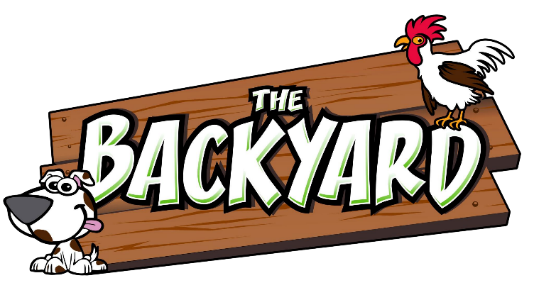 115 9th Ave NE Perham, MN 56573 – 218-346-7487 – www.thebackyardperham.com – thebackyardboarding@gmail.com
Primary First Name __________________________    Primary Last Name_________________________________Additional Owners First Name ____________________ Additional Owners Last Name ____________________Primary Email ____________________________________ Additional Email __________________________________Primary Cell # ________________ Cell #2 ___________________  Work # _______________________Address 1 ______________________________________________________  Address 2 ______________________________________________________      City _________________________ State ________________________  Zip Code ______________________________Alternate/Emergency Contact – (Name, Relationship to owner, phone number to best reach them)In the unlikely event that your pet experiences illness or injury and we are unable to reach you, whom would you like us to contact as your alternate?
How did you hear about Backyard Boarding and Daycare? Friend  Internet  I Shop at The Backyard  Social Media  Veterinarian  Other Primary Veterinarian Office _______________________ 
Primary Vet Phone_______________________